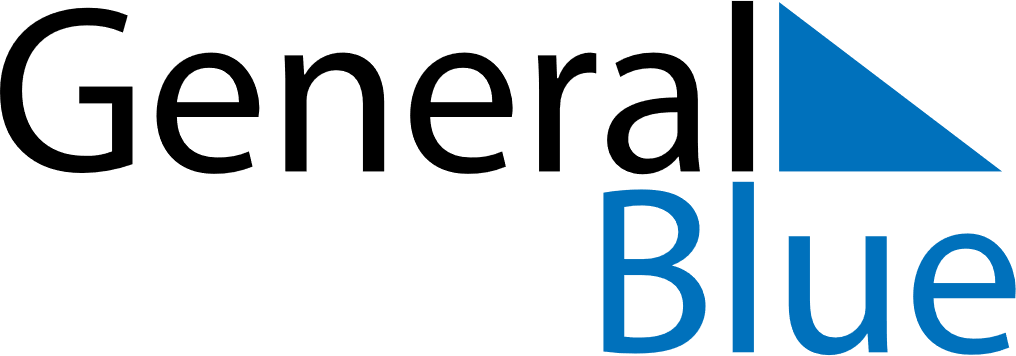 May 2020May 2020May 2020May 2020May 2020SloveniaSloveniaSloveniaSloveniaSloveniaSloveniaSloveniaSloveniaSundayMondayTuesdayWednesdayThursdayFridaySaturday12May Day HolidayMay Day Holiday345678910111213141516171819202122232425262728293031PentecostNOTES